Upcoming Courses 1 June 2022                    To go on these FREE courses you need to be aged over 16, a resident in B&NES and to book in advance. Call us on 0300 247 0050, unless an alternative number is shown or make an enquiry via the website (www.wellbeingcollegebanes.co.uk)Anyone 16 or over who lives in B&NES can attend the following:Courses for Volunteers including Carers: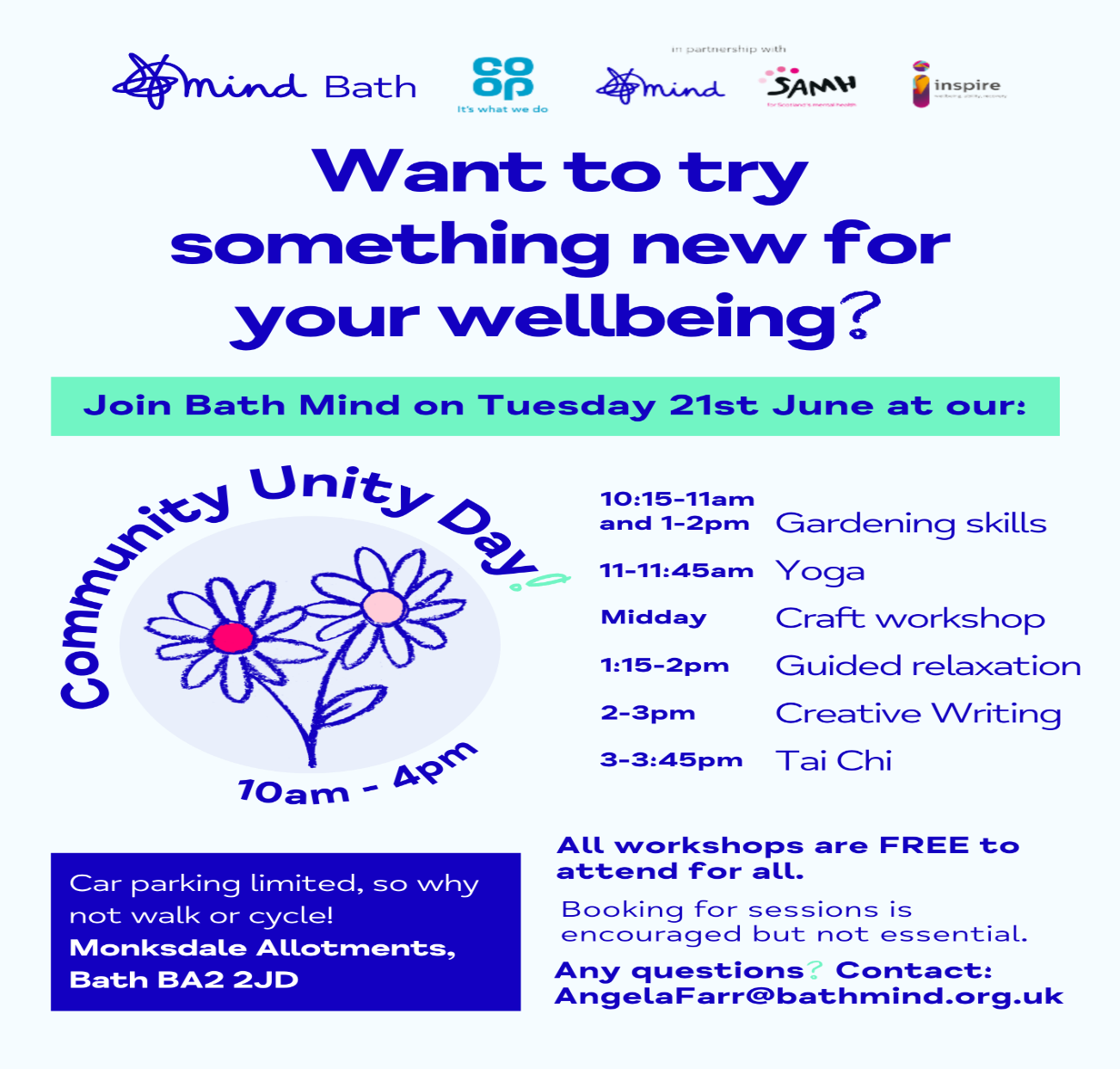 What’s the course called?When does it start?What time is it on?How long does it run for?Where is it held?How do I book?Movement for Wellbeing26 April – 9 August 20222.00pm – 5.00pm16 weeksBath Sports CentreBath MindWellness Walk10 May – 5 July 202211.30 am – 1.15 pm8 WeeksMeet at Fear Hall. Keynsham Wellbeing CollegeOutdoor Mindfulness11 May – 29 June 202210.45 am – 12.15 pm8 weeksMeet at Fear Hall, KeynshamWellbeing CollegeMen’s Woodland Project Group12 May – 16 June 202210.00am – 1.00pm6 weeksGreyfield Woods, High Littleton, BS39 6YEEcowildDeep Relaxation with Sandhya16 May – 4 July 20222.15 pm – 3.45 pm8 weeksOn Line ZoomWellbeing CollegeAndroid Tablet for Beginners23 May – 23 June 202210.00am – 12.00 pm6 weeksUnit 14, South Road, Midsomer Norton, BA3 2EZ. Next to the Green ShopWellbeing CollegeMoving on with Ipads24 May – 5 July 202210.00 am – 12.00 pm6 weeksMidsomer Norton Town HallWellbeing CollegeArt For Everyone24 May – 12 July 202210.30 am – 12.30 pm8 weeksQuebec Community Room, Dominion Road, Twerton, Bath, BA2 1DJTimebank PlusSummer Woodland and Field Walks with Foraging15 June - 6 July 20221.00pm – 3.00pm4 weeksRoundhouse, Greyfield Woods, High Littleton, BS39 6YEEcowildCancer Support Group15 June – 20 july 202210.00am – 12.00pm6 weeksTimsbury YMCAWellbeing CollegeNature Well20 June – 25 July 202210.00 am – 12.00 noon6 weeksGreyfield Woods, High Littleton, BS39 6YEEcowildIntroduction to Self Care15 July – 16 Sept 20229.00 am – 10.30 am8 weeksOn line ZoomSandhya Willow Basket Weaving at the Farm5 Sept – 10 October 202210.00am – 12.00 pm6 weeksThe Community Farm, Denny Ln, Chew Magna, Bristol BS40 8SZEcowildMoving on with Self Care23 Sept – 11 Nov 20229.10 am – 10.40 am8 weeksOn line ZoomSandhyaipads for Beginners26 Sept – 31 October 202210.00am – 12.00pm6 weeksUnit 14, South Road, Midsomer Norton, BA3 2EZ. Next to the Green ShopWellbeing CollegeMoving on with Ipads7 Nov – 12 Dec 202210.00am – 12.00pm6 weeksUnit 14, South Road, Midsomer Norton, BA3 2EZ. Next to the Green ShopWellbeing CollegeWhen does it start?Course Name/ DurationWhat time is it on?Where is it held?How do I book?